ПРОЕКТ                                                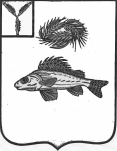 СОВЕТМУНИЦИПАЛЬНОГО ОБРАЗОВАНИЯ ГОРОД ЕРШОВЕРШОВСКОГО МУНИЦИПАЛЬНОГО РАЙОНАСАРАТОВСКОЙ ОБЛАСТИ(четвертого  созыва)РЕШЕНИЕот                     2020 года   №О признании утратившими  силу некоторых  решений Совета   муниципального   образования  город  Ершов         Руководствуясь ст.44 Федерального закона  от  6 октября 2006 года № 131-ФЗ «Об общих принципах организации  местного самоуправления в Российской Федерации, Уставом муниципального образования город Ершов Совет муниципального образования город Ершов РЕШИЛ:        1. Признать утратившими силу:- решение Совета муниципального образования город Ершов от  29 октября 2012 года № 80-402 «О Положении о порядке обнародования муниципальных нормативно-правовых актов органов местного самоуправления муниципального образования город Ершов Ершовского муниципального района Саратовской области»;- решение Совета муниципального образования город Ершов от 26 апреля 2013 года № 93-451 О внесении изменений  и дополнений  в Приложение №2 решения Совета муниципального образования город Ершов от Ершов от 29 октября 2012 года №80 – 402 «О Положении о порядке обнародования муниципальных нормативно-правовых актов органов местного самоуправления муниципального образования город Ершов Ершовского муниципального района Саратовской области»;- решение Совета муниципального образования город Ершов от 27 мая 2019года №13-79 «О внесении изменений в решение Совета муниципального образования город Ершов от 29 октября 2012 года №80-402 «О Положении о порядке обнародования муниципальных нормативно-правовых актов органов местного самоуправления муниципального образования город Ершов Ершовского муниципального района Саратовской области»».      2. Постоянной комиссии Совета муниципального образования город Ершов по местному самоуправлению, вопросам социальной сферы, законности, защите прав населения обеспечить подготовку соответствующего муниципального нормативного правового акта о внесении дополнений в Устав муниципального образования город Ершов, установив порядок обнародования  муниципального правового акта.      3. Настоящее решение вступает в силу после его официального  опубликования.    Глава муниципального образования                                                        А.А. Тихов